Mary E. Phillips HighExtended Day Program InformationThe Extended Day Program at Phillips High is a small program for students who want small class sizes, a mid-day starting time, and more individualized instruction than even the regular day program at Phillips.  This allows students to arrive mid-day, receive all their courses, and work with teachers in the smallest setting offered at Phillips. Program Highlights:Class sizes are typically no larger than 1 to 10The program is capped around 50 studentsMany subject areas are offered including Math, English, Social Studies, Science, Business, Foods, and other courses through GradPoint, an online learning program.Students arrive at 11:45 and are dismissed at 6:35Buses are provided.Students are scheduled for four classes, and can earn up to 8 credits a year.Students get academic  support through SeminarAs part of Phillips, students in the Extended Day Program have access to everything the school does for students, including prom, attendance supports, academic help, and all of the events that happen at the school… you’re part of it all!Need more information? Interested in the program?  Contact Eric Pullen, Assistant Principal, at:Email: epullen2@wcpss.net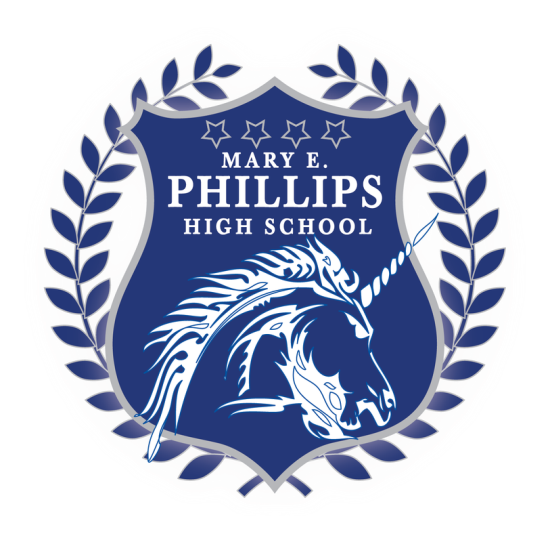 Phone: (919) 856-7710Website: mephspullen.weebly.com